نسائيرجاليأطفالبالوزن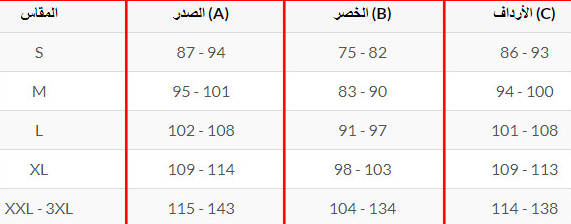 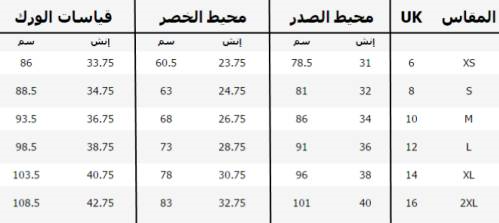 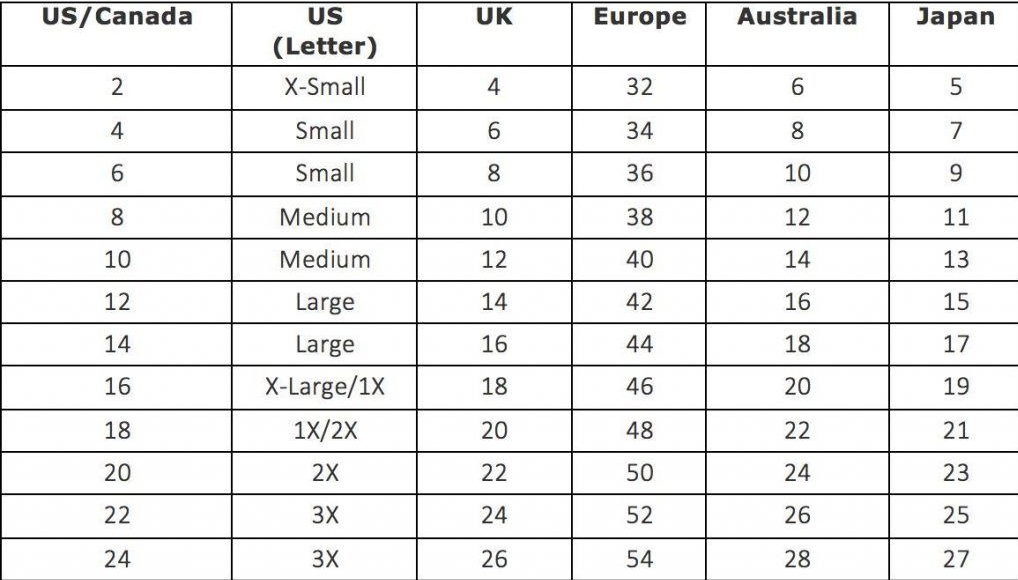 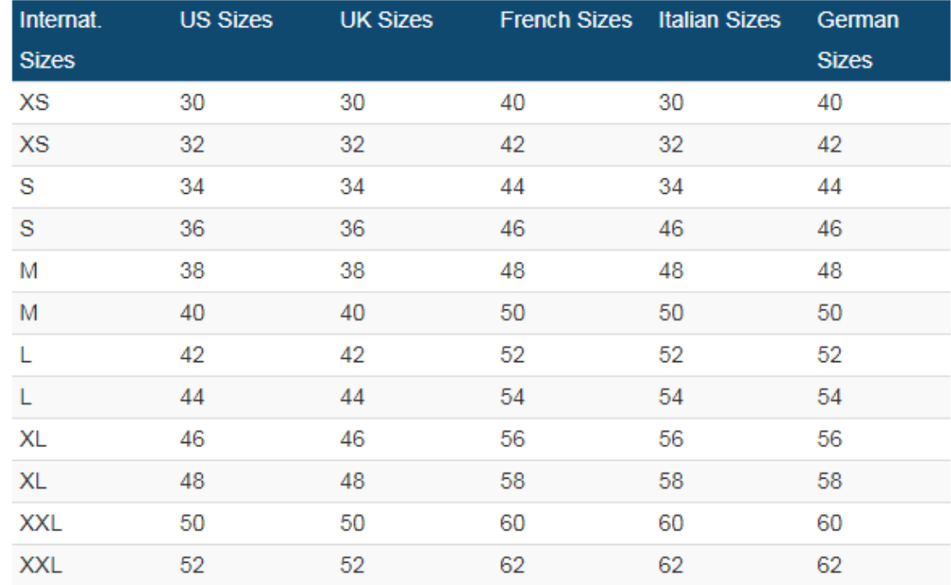 المقاساتUK بريطانيGER ألمانيFR فرنساويXS43032XS63234S103638S123840M144042M164244L184446L204648XL224850XL245052XXL265254XXL285456المقاساتUK بريطانيGER ألمانيFR فرنساويXS304040XS323242S344444S364646M384848M405050L425252L445454XL465656XL485858XXL506060XXL526262المقاسUS أمريكيUK بريطانيEU أوروبي XS2634S4836M61038L81240XL101442XXL121644الوزن بـ كجمالمقاس54- 503650- 553855- 604060- 654265- 704470- 754675- 804880- 855085- 905290- 955495- 10056100- 10558